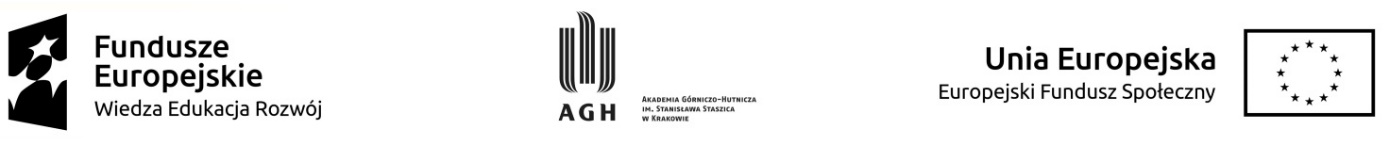 16/01/2020    S11    Usługi - Ogłoszenie o zamówieniu - Procedura otwarta  Polska-Kraków: Usługi szkolenia zawodowego2020/S 011-022537Usługi społeczne i inne szczególne usługi – zamówienia publiczneOgłoszenie o zamówieniuUsługiPodstawa prawna:
Dyrektywa 2014/24/UESekcja I: Instytucja zamawiającaI.1)Nazwa i adresyOficjalna nazwa: Akademia Górniczo-Hutnicza im. Stanisława Staszica w Krakowie
Adres pocztowy: al. Mickiewicza 30
Miejscowość: Kraków
Kod NUTS: PL213
Kod pocztowy: 30-059
Państwo: Polska
Osoba do kontaktów: Michał Długoń
E-mail: dzp@agh.edu.pl
Tel.: +48 126173595
Faks: +48 126173363Adresy internetowe: Główny adres: www.agh.edu.plAdres profilu nabywcy: www.agh.edu.plI.2)Informacja o zamówieniu wspólnymI.3)KomunikacjaNieograniczony, pełny i bezpośredni dostęp do dokumentów zamówienia można uzyskać bezpłatnie pod adresem: www.dzp.agh.edu.plWięcej informacji można uzyskać pod adresem podanym powyżejOferty lub wnioski o dopuszczenie do udziału w postępowaniu należy przesyłać drogą elektroniczną za pośrednictwem: https://e-ProPublico.pl/I.4)Rodzaj instytucji zamawiającejInny rodzaj: uczelnia publicznaI.5)Główny przedmiot działalnościEdukacjaSekcja II: PrzedmiotII.1)Wielkość lub zakres zamówieniaII.1.1)Nazwa:Usługa certyfikowanego szkolenia z egzaminem „Statystyczne sterowanie procesem” – poziom zaawansowany - Kc-zp.272-15/20Numer referencyjny: Kc-zp.272-15/20II.1.2)Główny kod CPV80530000II.1.3)Rodzaj zamówieniaUsługiII.1.4)Krótki opis:Przedmiotem zamówienia jest usługa certyfikowanego szkolenia z egzaminem „Statystyczne sterowanie procesem” – poziom zaawansowany.II.1.5)Szacunkowa całkowita wartośćII.1.6)Informacje o częściachTo zamówienie podzielone jest na części: nieII.2)OpisII.2.1)Nazwa:II.2.2)Dodatkowy kod lub kody CPVII.2.3)Miejsce świadczenia usługKod NUTS: PLGłówne miejsce lub lokalizacja realizacji: AGH KrakówII.2.4)Opis zamówienia:Przedmiotem zamówienia jest usługa certyfikowanego szkolenia z egzaminem „Statystyczne sterowanie procesem” – poziom zaawansowany.II.2.6)Szacunkowa wartośćII.2.7)Okres obowiązywania zamówienia lub umowy ramowejII.2.13)Informacje o funduszach Unii EuropejskiejZamówienie dotyczy projektu/programu finansowanego ze środków Unii Europejskiej: takNumer identyfikacyjny projektu: Umowa POWR.03.05.00-00-Z307/17, projekt współfinansowany ze środków Europejskiego Funduszu Rozwoju Społecznego w ramach Programu Operacyjnego Wiedza Edukacja Rozwój 2014-2020, w ramach projektu Zintegrowany Program Rozwoju Akademii Górniczo-Hutniczej w Krakowie.II.2.14)Informacje dodatkoweZamówienie musi zostać zrealizowane w terminie: od daty podpisania umowy do dnia 30.6.2021 r.W terminie 3 dni od dnia zamieszczenia przez zamawiającego na stronie internetowej informacji z otwarcia ofert, o której mowa w art. 86 ust. 5 ustawy Pzp, wykonawca jest zobowiązany przekazać zamawiającemu oświadczenie o przynależności lub braku przynależności do tej samej grupy kapitałowej.Sekcja III: Informacje o charakterze prawnym, ekonomicznym, finansowym i technicznymIII.1)Warunki udziałuIII.1.4)Obiektywne zasady i kryteria udziałuWykaz i krótki opis zasad i kryteriów: A/ Zamawiający wykluczy z postępowania wykonawców, którzy nie wykażą, że nie zachodzą wobec nich obligatoryjne przesłanki wykluczenia określone w art. 24 ust. 1 pkt 12–23 ustawy Pzp, zamawiający wykluczy z postępowania również wykonawcę, wobec którego zachodzą przesłanki określone w art. 24 ust. 5 pkt 1 ustawy Pzp.B/ Zamawiający będzie oceniał oferty według następujących kryteriów: Cena – 60 %; Doświadczenie osoby odpowiedzialnej za realizację zamówienia – 40 %.C/ O udzielenie zamówienia mogą ubiegać się wykonawcy, którzy: nie podlegają wykluczeniu oraz spełniają. Niżej określone warunki udziału w postępowaniu dotyczące: Kompetencje lub uprawnienia do prowadzenia określonej działalności zawodowej, o ile wynika to z odrębnych przepisów: zamawiający nie opisuje, nie wyznacza szczegółowego warunku w tym zakresie; Sytuacja ekonomiczna lub finansowa: zamawiający nie opisuje, nie wyznacza szczegółowego warunku w tym zakresie. Ciąg dalszy informacji dot. warunków udziału w postępowaniu w pkt VI.3 ogłoszenia.III.1.5)Informacje o zamówieniach zastrzeżonychIII.2)Warunki dotyczące zamówieniaIII.2.1)Informacje dotyczące określonego zawoduIII.2.2)Warunki realizacji umowy:Realizacja umowy odbędzie się zgodnie ze wzorem umowy stanowiącym załącznik do SIWZ.Przewidywane zmiany umowy określono we wzorze umowy stanowiącym załącznik do SIWZ.III.2.3)Informacje na temat pracowników odpowiedzialnych za wykonanie zamówieniaObowiązek podania imion i nazwisk oraz kwalifikacji zawodowych pracowników wyznaczonych do wykonania zamówieniaSekcja IV: ProceduraIV.1)OpisIV.1.1)Forma proceduryProcedura otwartaIV.1.3)Informacje na temat umowy ramowejIV.1.10)Określenie krajowych przepisów mających zastosowanie do procedury:IV.1.11)Podstawowe cechy postępowania o udzielenie:Zgodnie z art. 138g Pzp w postępowaniach, w których przedmiotem zamówienia są usługi społeczne stosuje się przepisy działu III rozdziału 6 ustawy Pzp. W procedurze przewidziano dodatkowo stosowanie następujących przepisów ustawy Pzp: art. 17 i 18, działu I rozdz. 2a, działu II rozdz. 5, działu V rozdz. 3 oraz działu VI, art. 89, 95 ust. 2; odpowiednio stosuje się art. 11–11c, art. 22–22d, art. 24, 29–30b, art. 32–35, art. 93 Pzp. Szczegółowe informacje dot. procedury określono w SIWZ.IV.2)Informacje administracyjneIV.2.1)Poprzednia publikacja dotycząca przedmiotowego postępowaniaIV.2.2)Termin składania ofert lub wniosków o dopuszczenie do udziału / Termin wyrażenia zainteresowania udziałemData: 30/01/2020Czas lokalny: 11:30IV.2.4)Języki, w których można sporządzać oferty lub wnioski o dopuszczenie do udziału:PolskiSekcja VI: Informacje uzupełniająceVI.2)Informacje na temat procesów elektronicznychAkceptowane będą faktury elektroniczneVI.3)Informacje dodatkowe:a) Wiedza i doświadczenieZamawiający uzna wyżej wymieniony warunek za spełniony, jeżeli wykonawca wykaże, że w okresie ostatnich 3 lat przed upływem terminu składania ofert (a jeżeli okres prowadzenia działalności jest krótszy – w tym okresie), należycie wykonał co najmniej 3 (trzy) usługi szkoleniowe, dotyczące przeprowadzania certyfikowanych szkoleń Statystyczne sterowanie procesem poziom zaawansowany.b) Osoby zdolne do wykonania zamówieniaZamawiający uzna wyżej wymieniony warunek za spełniony, jeżeli wykonawca oświadczy, że dysponuje lub będzie dysponował trenerem który w okresie ostatnich 3 lat przed terminem składania ofert przeprowadzili co najmniej 3 certyfikowane szkolenia Statystyczne sterowanie procesem poziom zaawansowany. Wykonawca może w celu potwierdzenia spełnienia warunków udziału w postępowaniu, w stosownych sytuacjach oraz w odniesieniu do konkretnego zamówienia, lub jego części, polegać na zdolnościach technicznych lub zawodowych innych podmiotów, niezależnie od charakteru prawnego łączącego go z nim stosunków prawnych.A. Zamawiający żąda aby wykonawca złożył wraz z ofertą:1) aktualne na dzień składania ofert oświadczenia w zakresie wskazanym w Załączniku nr 2 i 3 do SIWZ. W przypadku wspólnego ubiegania się o zamówienie przez wykonawców oświadczenia, o którym mowa w ust. 1 składa każdy z wykonawców wspólnie ubiegających się o zamówienie;2) wypełniony i podpisany przez osobę upoważnioną do składania oświadczeń woli w imieniu wykonawcy formularz ofertowy;3) dokument zawierający dowód, zgodnie z art. 22a ustawy Pzp, że wykonawca będzie dysponował zasobami innych podmiotów w trakcie realizacji zamówienia, jeżeli wykonawca, wykazując spełnianie warunków, będzie polegał na zasobach innych podmiotów;4) pełnomocnictwo lub inny dokument, z którego wynika prawo do podpisania oferty oraz innych dokumentów składanych wraz z ofertą.B. Wykonawca składa ofertę w formie elektronicznej za pośrednictwem platformy pod adresem https://EProPublico.pl/.Forma dokumentów:a) Ofertę i oświadczenia, o których mowa w pkt 7.1.1 SIWZ, sporządza się, pod rygorem nieważności, w postaci elektronicznej i opatruje się kwalifikowanym podpisem elektronicznym.b) Pełnomocnictwo musi być złożone w postaci dokumentu elektronicznego podpisanego przy użyciu kwalifikowanego podpisu elektronicznego lub elektronicznej kopii notarialnie poświadczonej.c) Dokumenty lub oświadczenia, o których mowa w rozporządzeniu w sprawie rodzajów dokumentów, jakich może żądać zamawiający od wykonawcy w postępowaniu o udzielenie zamówienia (Dz.U. 2016 poz. 1126 ze zm.), składane są w oryginale w postaci dokumentu elektronicznego lub w elektronicznej kopii dokumentu lub oświadczenia poświadczonej za zgodność z oryginałem.d) Poświadczenia za zgodność z oryginałem dokonuje odpowiednio wykonawca, podmiot, na którego zdolnościach lub sytuacji polega wykonawca, wykonawcy wspólnie ubiegający się o udzielenie zamówienia publicznego albo podwykonawca, w zakresie dokumentów lub oświadczeń, które każdego z nich dotyczą. Poświadczenie za zgodność z oryginałem elektronicznej kopii dokumentu lub oświadczenia następuje przy użyciu kwalifikowanego podpisu elektronicznego.C. Dokumenty składane na wezwanie zamawiającego: wykaz usług i wykaz osób.VI.4)Procedury odwoławczeVI.4.1)Organ odpowiedzialny za procedury odwoławczeOficjalna nazwa: Prezes Krajowej Izby Odwoławczej
Adres pocztowy: ul. Postępu 17a
Miejscowość: Warszawa
Kod pocztowy: 02-676
Państwo: Polska
Tel.: +48 224584740VI.4.2)Organ odpowiedzialny za procedury mediacyjneOficjalna nazwa: Prezes Krajowej Izby Odwoławczej
Adres pocztowy: ul. Postępu 17a
Miejscowość: Warszawa
Kod pocztowy: 02-676
Państwo: PolskaVI.4.3)Składanie odwołańDokładne informacje na temat terminów składania odwołań: 1. Środki ochrony prawnej przysługują wykonawcom i uczestnikom konkursu, a także innym podmiotom, jeżeli mają lub mieli interes w uzyskaniu danego zamówienia oraz ponieśli lub mogą ponieść szkodę w wyniku naruszenia przez zamawiającego przepisów ustawy. 2. Środki ochrony prawnej wobec ogłoszenia o zamówieniu oraz Specyfikacji Istotnych Warunków Zamówienia przysługują również organizacjom wpisanym na listę prowadzoną przez Prezesa Urzędu Zamówień Publicznych. 3. Sposób korzystania oraz rozpatrywania środków ochrony prawnej regulują przepisy ustawy Prawo zamówień publicznych dział VI, art. 179 – art. 198g ustawy Pzp.VI.4.4)Źródło, gdzie można uzyskać informacje na temat składania odwołańOficjalna nazwa: Prezes Krajowej Izby Odwoławczej
Adres pocztowy: ul. Postępu 17a
Miejscowość: Warszawa
Kod pocztowy: 02-676
Państwo: Polska
Tel.: +48 224584740VI.5)Data wysłania niniejszego ogłoszenia:14/01/2020